Fußballkreis WW/Sieg, Zum Erlenborn 5, 57586 WEITEFELD	
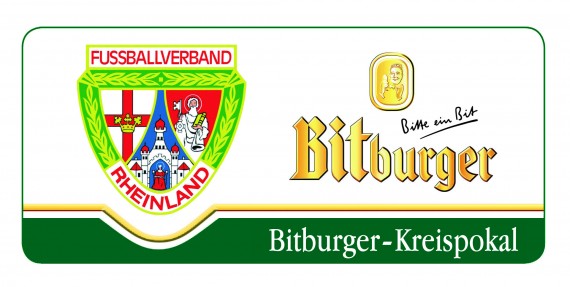  September 2017Bitburger Kreispokal Saison 2017/18Liebe Sportfreunde,							            u.a. erhalten Sie die Durchführungsbestimmungen für den Bitburger-Kreispokal 2017/18 des FußballkreisesWesterwald/Sieg.DurchführungsbestimmungenEndet ein Spiel unentschieden, erfolgt eine Verlängerung von 2 x 15 Minuten. Ist der Sieger dann noch nicht ermittelt, wird die 11-Meter-Entscheidung angewandt.Ein-, und Auswechslungen:Im Bitburger-Kreispokal dürfen während der regulären Spielzeit bis zu drei Spieler ausgetauscht werden. Kommt es in der Begegnung zu einer Verlängerung, erhöht sich die Anzahl der Auswechslungen auf vier Spieler pro Mannschaft. Schiedsrichter-AnsetzungDie Schiedsrichter-Ansetzungen erfolgen durch den Kreisschiedsrichterobmann. Die SR-Spesen betragen den Spesensatz, der bei der höchsten am Spiel beteiligten Mannschaft gilt. ( Kreisliga A 23,-€, Kreisliga B, C und D 20,-€ )SpielberechtigungFür den Einsatz in Pokalspielen muss die Pflichtspielberechtigung vorliegen. Bei fehlendem Spielerpass ist ein aktueller Ausdruck aus der Passdatenbank des DFBnet nur dann innerhalb von 3 Tagen nach dem Spiel unaufgefordert dem Spielleiter zu übersenden, wenn der Online-Ausdruck dem Schiedsrichter nicht vorgelegt werden konnte. In diesem Fall meldet der Schiedsrichter den Vorfall im Spielbericht. Kann sich der Spieler weder ausweisen, noch ist er dem SR bekannt und kann keinen Ausdruck aus der Passdatenbank des DFBnet vorlegen, hat der Spieler auf dem Spielbericht zu unterschreiben. Bei Unterschrift auf dem Spielbericht ist dem Spielleiter ein aktueller Ausdruck innerhalb von 3 Tagen zu übersenden. Bei Nichtbeachtung erfolgt Meldung an die zuständige Spruchkammer. EintrittspreiseAls angemessene Eintrittspreise werden folgende Richtwerte für Erwachsene empfohlen. Beteiligung von Kreisliga A 3,50-€, Kreisliga B, C und D 3 €. Die Spielabrechnung wird auf dem sich im Anhang befindenden Spielabrechnungsbogen gemäß § 42 SpO durchgeführt, welcher nicht an den Spielleiter eingereicht werden muss. Dem Gastverein steht das Recht der Kontrolle zu. Für das Finale werden gesonderte Eintrittspreise festgelegt. PlatzvereinDem Gastverein sind die Umkleidemöglichkeiten, die Trikotfarbe sowie der Sportplatz (Standort, Tennen-, Rasen- oder Kunstrasenplatz) rechtzeitig mitzuteilen. Bei gleicher Trikotfarbe wechselt die Gastmannschaft.SpielberichteIm Bitburger-Kreispokal wird der elektronische Spielbericht angewandt. Wenn nötig werden die Sonderberichte an den Spruchkammervorsitzenden Ralf Lichtenthäler sowie den Spielleiter Björn Birk versandt. ErgebnismeldungDie Spielergebnisse sind von der Heimmannschaft im DFBnet bis spätestens 18.00Uhr, bei Spielen die nach 17.00Uhr enden eine Stunde nach Spielschluss, zu melden.Wir wünschen den Spielen einen fairen Verlauf.Mit sportlichen GrüßenBjörn Birk – Spielleiter Pokal	Klaus Robert Reuter - Kreissachbearbeiter